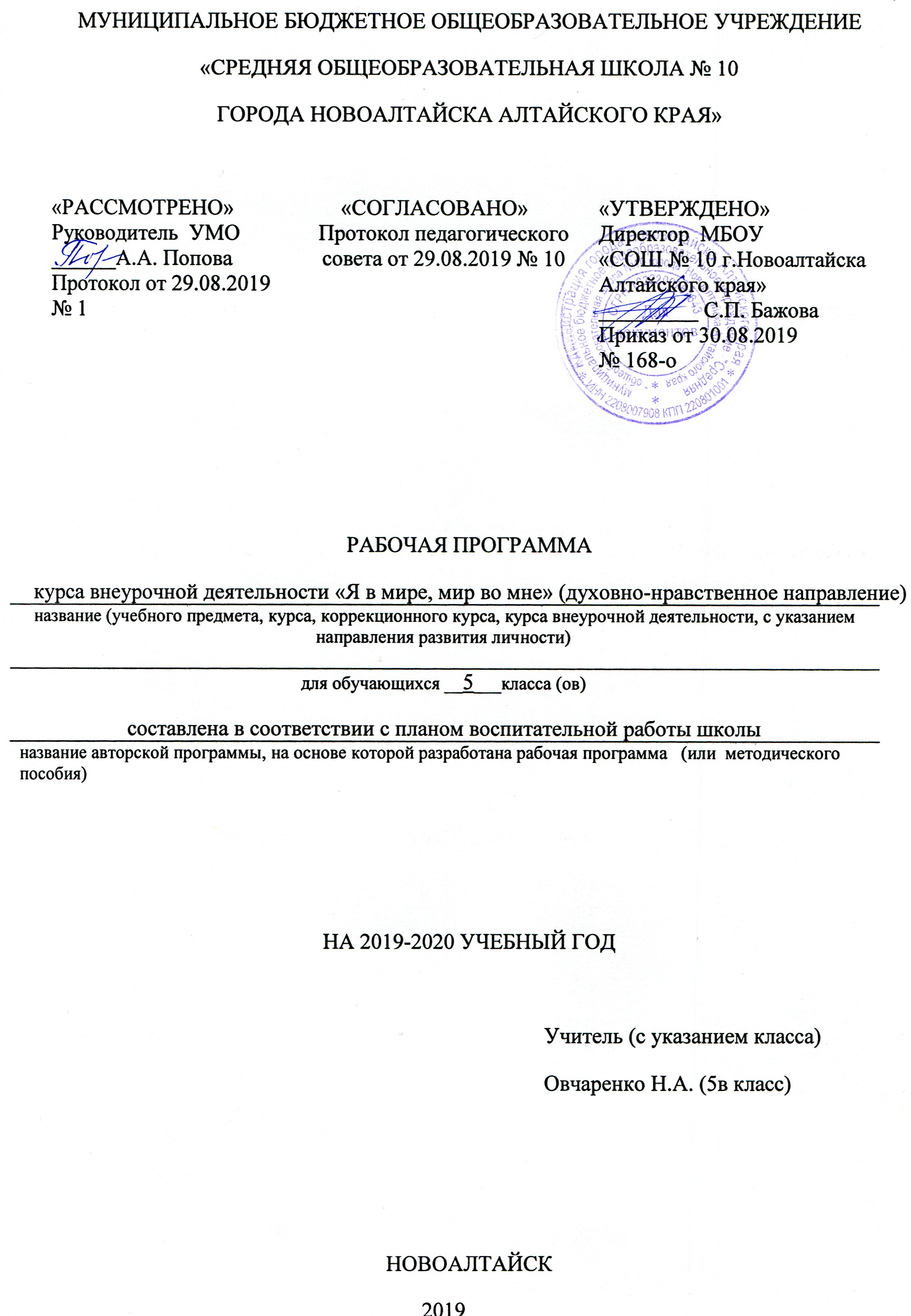 Цели и задачи реализации курса внеурочной деятельностиЦелью духовно-нравственного  и общекультурного развития, воспитания и социализации учащихся на уровне основного общего образования является социально-педагогическая поддержка становления и развития высоконравственного, творческого, компетентного гражданина России, принимающего судьбу Отечества как свою личную, осознающего ответственность за настоящее и будущее своей страны.   Формирование ценностного отношения к прекрасному, представлений об эстетических идеалах и ценностях.Задачи духовно-нравственного и общекультурного развития:- формирование способности к духовному развитию, реализации творческого потенциала;- укрепление нравственности, основанной на свободе воли и духовных отечественных традициях, внутренней установке личности поступать согласно своей совести;  - формулировать собственные нравственные обязательства, осуществлять нравственный самоконтроль, требовать от себя выполнения моральных норм, давать нравственную оценку своим и чужим поступкам; - формирование основ российской культурной и гражданской идентичности;- формирование патриотизма и гражданской солидарности;- развитие доброжелательности и эмоциональной отзывчивости, человеколюбия (гуманности);- становление гражданских качеств личности на основе демократических ценностных ориентаций;  - формирование отношения к семье как основе российского общества;  - развитие эмоциональной сферы обучающихся, чувства прекрасного, творческих способностей;- формирование эстетических потребностей, ценностей и чувств; - овладение учащимися навыками продуктивной индивидуальной и коллективной деятельности.Количество учебных часов3. Результаты освоения курса внеурочной деятельности− ценностное отношение к России, своему народу, своему краю, отечественному культурно-историческому наследию,− государственной символике, законам Российской Федерации, русскому и родному языку, народным традициям, старшему поколению;− представления об институтах гражданского общества, о государственном устройстве и социальной структуре российского общества, наиболее значимых страницах истории страны, об этнических традициях и культурном достоянии своего края, о примерах исполнения гражданского и патриотического долга;− первоначальный опыт постижения ценностей гражданского общества, национальной истории и культуры;− опыт ролевого взаимодействия и реализации гражданской, патриотической позиции;− опыт социальной и межкультурной коммуникации;− начальные представления о правах и обязанностях человека, гражданина, семьянина, товарища;неравнодушие к жизненным проблемам других людей, сочувствие к человеку, находящемуся в трудной ситуации;− способность эмоционально реагировать на негативные проявления в детском обществе и обществе в целом, анализировать нравственную сторону своих поступков и поступков других людей;− уважительное отношение к родителям (законным представителям), к старшим, заботливое отношение к младшим;-ценностное отношение к труду и творчеству, человеку труда, трудовым достижениям России и человечества, трудолюбие;− ценностное и творческое отношение к учебному труду;− элементарные представления о различных профессиях;− ценностное отношение к своему здоровью, здоровью близких и окружающих людей;− первоначальный личный опыт здоровьесберегающей деятельности.4.Содержание курса внеурочной деятельности- представления о политическом устройстве Российского государства, его институтах, их роли в жизни общества, о его важнейших законах;- представления о символах государства — Флаге, Гербе России, о флаге и гербе г. Новоалтайска и Алтайского края; - представления об институтах гражданского общества, о возможностях участия граждан в общественном управлении;- представления о правах и обязанностях гражданина России;-  представления о национальных героях и важнейших событиях истории Россиии её народов; представления  о нормах морально-нравственном  поведении; -  участие в делах благотворительности, милосердия, в оказании помощи нуждающимся,  забота о животных, природе;-  представлений о ценностях отечественной культуры, традиционных моральных нормах;- представления об основных профессиях;- представления о единстве и взаимовлиянии различных видов здоровья человека: физического, нравственного (душевного), социально-психологического (здоровья семьи и школьного коллектива);- получение представлений об эстетических идеалах и художественных ценностях культуры своего народа;- умение видеть прекрасное в окружающем мире: природе родного края, в пространстве школы и дома.- получение опыта переживания и позитивного отношения к художественным ценностям культуры своего народа; - получение опыта самореализации в различных видах и формах художественного творчества.- участие в школьных, городских, краевых акциях художественно- эстетического направления.5.Тематический план общешкольных мероприятий.5.1. Тематический план классных  мероприятий 5 «В».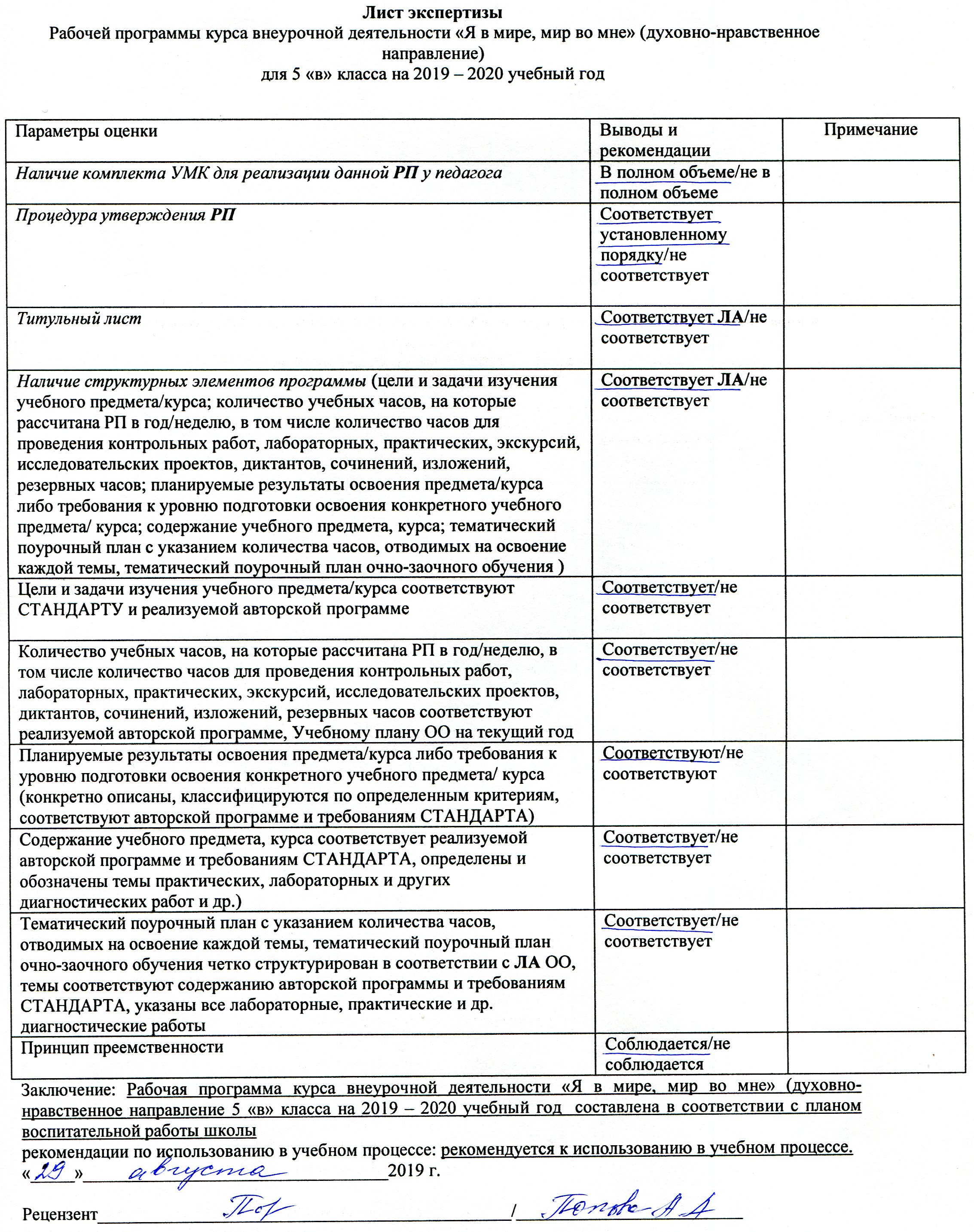 Количествоучебных часов в годКоличествоучебных часов в неделюКонтрольных работЛабораторных работПрактических работРезервных часов35 1----№ п/пТема мероприятияПримечанияДень знаний «Моя малая Родина»Конкурс осенних букетов, композиций. Вдохновение осениПроект Эко- стильМесячник безопасности (терроризм и ПДД)Экология и мы.  Сбор макулатуры, сбор корма для животныхВместе против терроризма«День учителя»Познавательные игры:Математический бум Фестиваль науки,  творчества и спорта «Вот так и живем!» Конкурс-смотр классных уголковЕдиный тематический классный час «Учеба главный труд ученика»«От всей души!» Встреча-концерт с ветеранами педагог. трудаПередай добро по кругу. АкцияЕдиный тематический классный час «Жить в мире друг с другом?»«Святая наука услышать друг друга»Конкурс плакатов «Искусство жить вместе»Выставка «Мы все такие разные»Акция «Солнышко в ладошках»Единый тематический классный час «Школа толерантности»Арт – проект «Фестиваль творческой инициативы и активности»Праздник белых журавлей«Рождественская звезда»Единый тематический классный час «Час мужества»Конкурс рисунков «Вехи памяти» посвященный 75-летию ПобедыЕдиный тематический классный час «320 лет новогодней елке»Единый тематический классный час «Моя конвенция»«Уроки Фемиды»«Правовые знания и реальный мир»О проблемах через театр«Ко дню защитника Отечества»«Спорт против наркотиков»День Святого ВалентинаТематический проект «Радуга здоровья»«России верные сыны»Форум-проект «Добро пожаловать, друзья! Вас в гости ждет моя семья»«Семейные культурные ценности и их значение для ребенка»Масленица в гости к намТворческий конкурс «Ах, какое блаженство, Вы – само совершенство»Викторина «Поклонимся великим тем годам»Акция «Поздравь ветерана»Конкурс плакатов «Нет войне»Конкурс чтецов «Дорогами слова и скорби»Единый тематический классный час «75 лет Великой Победе»Фестиваль военно -патриотической песни «Песни великого подвига»Слет ударников - отличников «Наши успехи в учебном году»№ п/пТема мероприятияВсего часовПримечания День знаний. «Калашников». 1Наш класс.1Причины и условия, способствующие возникновению ДТП.1Вместе против терроризма.1Как себя вести в чрезвычайных ситуациях?1Что такое нравственность?1Учеба главный труд ученика. 1Наш коллектив.1ПДД. От вредных привычек к трагедии на дороге.1Жить в мире друг с другом?1ПДД. Поведение участников и очевидцев ДТП.1«Во имя наших матерей».1«Зона риска»1«Час мужества»1«Основные понятия и термины ПДД».1«320 лет новогодней елке»1Моя конвенция.1«Права для тебя и меня»1ПДД. Элементы дороги. Дороги в городе и сельской местности.1День науки1Дорожные знаки и знаки дополнительной информации.1России верные сыны.1Компьютерные игры или спорт???1«Семейные культурные ценности и их значение для ребенка»1«А, ну-ка, девочки!»1Дорожная разметка проезжей части дороги и улиц.1Всемирный день здоровья.1День космонавтики.1День Земли.1Оказание первой медицинской помощи при ДТП1«75 лет Великой Победе»132-35Какой мы коллектив?4